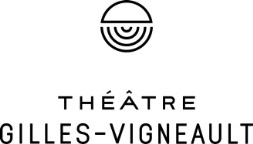 

Communiqué de presse
Pour diffusion immédiate
La plus grande salle de spectacle des laurentides, Le théâtre gilles-vigneault, célébre ses deux ans!Saint-Jérôme, le 24 octobre 2019 – Le Théâtre Gilles-Vigneault érigé au cœur du centre-ville de Saint-Jérôme célèbrera son deuxième anniversaire le 25 novembre prochain! Plus de 200,000 personnes sont passées dans ce magnifique lieu de création depuis son ouverture en 2017.  Le Théâtre est doté d’une salle à la fine pointe de la technologie et d’une architecture impressionnante qui lui permet de recevoir des spectacles d’envergure et exclusifs dans les Laurentides.« Depuis l’ouverture du Théâtre, notre taux d’occupation ne cesse de progresser et nous continuons 
à développer de nouveaux publics dans les Laurentides et au-delà de notre région! »  
David Laferrière, directeur général et artistique du Théâtre Gilles-Vigneault.
CHOIX ARTISTIQUES AUDACIEUXLa vision artistique de David Laferrière, directeur général et artistique du Théâtre Gilles-Vigneault, se démarque par sa signature distincte, ses choix audacieux et ses valeurs sûres, son désir de développer de nouveaux publics et d’amener le Théâtre à être un point d’ancrage important dans la communauté. Les spectacles signatures et notre entente de codiffusion avec DUCEPPE permettent au Théâtre de se distinguer en présentant des œuvres d’artistes au sommet de leur art en exclusivité dans les Laurentides. À titre d’exemples, voici les spectacles et artistes qui se démarquent en 2019 : SLÀV - Ex Machina, Louise Lecavalier - Mille batailles, Marie-Nicole Lemieux, Per te. - Compagnia Finzi Pasca, Nikamu Mamuitun et la pièce Le bizarre incident du chien pendant la nuit - reprise de chez DUCEPPE. Avec plus de 200 spectacles par année le Théâtre Gilles-Vigneault est un catalyseur économique d’une grande importance, il emploie plus de 50 personnes et offre un achalandage soutenu à l’année dans les commerces et restaurants au centre-ville de Saint-Jérôme. Diffusion en Scène est propriétaire et gestionnaire du Théâtre Gilles-Vigneault, fait rare dans le milieu de la diffusion pluridisciplinaires au Québec.  Cet avantage donne énormément de liberté et de marge de manœuvre et oblige le Théâtre à déployer un modèle d’affaire créatif pour assumer le risque financier associé aux choix artistiques.
« Je crois sincèrement que c’est par l’audace qu’on rallie de nouveaux publics, et c’est ce qui nous permet de nous démarquer entre diffuseurs. Notamment, notre entente de codiffusion avec DUCEPPE nous donne le privilège de présenter des œuvres fortes l’été à Saint-Jérôme! »  
- David Laferrière, directeur général et artistique du Théâtre Gilles-Vigneault.NOMINATION DE DAVID LAFERRIÈRE À RIDEAUDiffusion En Scène est fière que son directeur général et artistique David Laferrière soit nommé président au conseil d’administration de RIDEAU, l’Association professionnelle des diffuseurs de spectacles, pour les deux prochaines années. Avec sa vision artistique audacieuse, sa passion et ses qualités de gestionnaire aguerri, il est la personne toute désignée pour faire rayonner le métier de diffuseur au Québec.
Acteur important dans sa communauté
Avec la multiplication des offres artistiques et un important renouvellement des publics à opérer, il est impératif de faire du Théâtre Gilles-Vigneault un lieu accessible et ouvert sur la communauté. Une offre d’animation et de développement de public en marge de plusieurs spectacles est proposée afin de faire une place importante aux rencontres entre les créateurs et le public. Il est impératif d’oser, d’innover et de faire du projet artistique un moteur de rayonnement et de développement pour le Théâtre. PRIX ET DISTINCTIONSEn plus d’être la plus grande salle de spectacles des Laurentides avec ses 860 sièges repartis sur trois niveaux, le Théâtre Gilles-Vigneault est un joyau architectural imaginé par l’architecte québécoise de renom Manon Asselin d’Atelier TAG.2019Lauréat Prix Établissement culturelGrand Prix du design – 12e éditionLauréat Bâtiment institutionnel de plus de 1 000 m2Prix d’excellence Cecobois 20192018Catégorie Bâtiment structureGrand Prix du Génie-Conseil QuébécoisLauréate Prix Ernest-Cormier, Manon Asselin, architecte principale Les Prix du Québec – Catégorie culturelleLauréat Développement immobilierGala Zénith 2018 – Chambre de commerce et d’industrie Saint-Jérôme Métropolitain2017Lauréat coup de cœur du jury - Catégorie bâtimentLauréat projet Jeunes Ingénieurs-Architectes - Catégorie bâtimentInstitut canadien de la construction en acier (ICCA)2014Prix d’ExcellenceCanadian ArchitectEn bref, conception, construction et initiatives écoresponsablesConception architecturale: Atelier TAG + Jodoin Lamarre Pratte architectes ;Conception : SDK, SMi, Go multimédia ;Construction : Construction Demathieu & Bard (CDB) Inc.;3 540 m2 de superficie, 499 jours de construction ;2 900 m3 de béton, 400 tonnes d’acier et 85 tonnes de bois ; Exploitation de l’aluminium pour fondre l’infrastructure dans le paysage et créer des références avec l’environnement ; Utilisation du bois qui rappelle le patrimoine naturel de la région par la mise en valeur de la forêt des Laurentides ; Stratégies écoénergétiques novatrices qui respectent l’approche de développement durable: éclairage au LED, fermeture des lumières, système de géothermie etc.De nombreuses initiatives vertes et écoresponsables sont mises en place pour le grand public et les artistes qui sont de passage au Théâtre afin obtenir la certification « ICI on Recycle » et « Scène Écoresponsable ».Les coûts de construction du Théâtre Gilles-Vigneault s’élèvent à près de 25 millions de dollars. Investissement appuyé par le ministère de la Culture et des Communications du Québec, la Ville de Saint-Jérôme et le ministère du Patrimoine canadien.À propos du Théâtre Gilles-Vigneault   Achevé en novembre 2017 et situé au cœur du centre-ville de Saint-Jérôme dans les Laurentides, le Théâtre Gilles-Vigneault propose annuellement une programmation de plus de 200 spectacles touchant l’ensemble des disciplines des arts de la scène. Avec la tenue de spectacles à l’année, le Théâtre Gilles-Vigneault est un catalyseur économique d’importance, en plus d’être un attrait touristique incontournable de la région. Joyau architectural à la fine pointe de la technologie, le Théâtre Gilles- Vigneault est doté de 860 sièges répartis sur trois niveaux. Prix et distinctions : Le Théâtre Gilles-Vigneault a reçu plusieurs prix qui soulignent le caractère novateur de ses actions ainsi que la modernité et l’influence du bâtiment. Merci à tous ceux qui collaborent à notre démarche vers l’excellence. Partenaires : Le Théâtre Gilles-Vigneault peut compter sur le soutien financier de ses 30 partenaires.-30-Vidéo saison 2019-2020 | Vidéo spectacles signaturesBrochure dynamique – Saison 2019-2020Photos et vidéos disponibles sur demandeRenseignements :Audrey MockleSMAC Communications514.244.2224info@smaccom.com